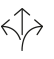 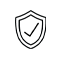 Beschlag für 2-10 Falt-Schiebeläden aus Holz- oder Metall bis 30 kg pro Laden und 180 kg pro Anlage, mit sichtbarer Laufschiene und verdeckter Führungsschiene. Design Mixslide, oben offen.Produkt-Highlights	Flexibilität	Lösung für jede Bausituation mit Flügeln bis 1,2 m² und 30 kg,gerader/ungerader Flügelzahl und Anlagenbreite bis maximal 12 mSicherheit	Korrosionsbeständige Materialien für bedenkenlosen Einsatz auch in KüstennäheTechnische Merkmale	max. Gewicht pro Laden	30 kgLadendicke	28–36 mmmax. Ladenbreite	600 mmmax. Ladenhöhe	3200 mmmax. Angriffsfläche pro Laden	1.2 m²max. Anlagenbreite	2 x 6000 mmmax. Fläche Beschattung	2 x 19.2 m2Höhenverstellbarkeit	+/- 5 mmTemperaturbereich	-20 °C bis +80 °CAnwendungsgebiet	Beanspruchung leicht / privat zugänglich	JaBeanspruchung mittel / halb öffentlich zugänglich	Ja	 Beanspruchung hoch / öffentlich zugänglich	JaBinnenland über 20 km Küstenabstand	JaKüstengebiet unter 20 km Küstenabstand	JaDurchgeführte Tests	Abschlüsse aussen und Aussenjalousien – Leistungs- und Sicherheitsanforderungen nach DIN EN 13659Dauer der Funktionsfähigkeit: Klasse 3* (höchste Klasse = 20'000 Zyklen)Windwiederstand Klasse 6 (höchste Klasse)die Dauer der Funktionsfähigkeit wurde mit 40'000 Zyklen getestetKorrosionsprüfung in künstlichen Atmosphären – Salzsprühnebelprüfung ISO 92271000 h SalzsprühnebelprüfungGarantie	Für die einwandfreie Funktion der von Hawa gelieferten Produkte und für die Haltbarkeit sämtlicher Teile mit Ausnahme von Verschleissteilen leistet Hawa Gewähr für die Dauer von 2 Jahren ab Gefahrenübergang.Produktausführung	Hawa Frontfold 30 MS oo bestehend aus Laufschiene (Aluminium eloxiert, min. 20 μm, Wandstärke 2,8 mm), Aufhängung fix inslide (EN AW 6060 T66 /6063 T66, Eloxalschichtdicke min. 20 μm, Schrauben und Bolzen Edelstahl A4), Führung (EN AW 6060 T66 /6063 T66, Eloxalschichtdicke min. 20 μm, Schrauben und Bolzen Edelstahl A4), Mittelscharniere (Edelstahl A4), Führungsschiene oben offen (Aluminium eloxiert, min. 20 μm).Optional:(….) Zugfalle nach aussen oder nach innen öffnendSchnittstellen	Faltladen*Holz-, Metall oder Leichtmetallladen, max. 30 kgLadendicke 28–36 mmMaximale Ladenbreite 600 mmMaximale Ladenhöhe 3200 mmBeschläge zum Aufschrauben oder NietenDie Windwiderstandsklasse der Läden liegt in der Verantwortung des HerstellersSchienenmontageWandmontageDeckenmontageFührungsmontageWandmontageBodenmontageSicherung des geöffneten SchiebeladensBei ungerader Anzahl an Schiebeläden muss die Sicherung des geöffneten letzten Ladens bauseitig gelöst werdenMontageMontageschraubenMontagenietenDie Hawa Sliding Solutions AG empfiehlt generell Montageschrauben und -nieten in Edelstahl einzusetzen. Mindestens A2 Qualität, für Einsatz in Küstennähe A4.